Purpose of this Document:This addendum is to introduce the 2018 code sets for ICD 10-CM, CPT® and HCPCS codesEffective Date: 1 July 2021 Claims and Adjudication Rules update 2 Implementation Rules: 2.4.2 Multiplier Application Ranges Single multiplier per CPT range, details are depicted in updated Appendix B Single Base Rate for all Anesthesia code ranges (00100-01999; 99100-99157) per provider branch or all branches, and Insurance company single product, and bundle of products, or all products; In the presence of TPA: per Individual or all represented insurance companies.3 Code Definitions:3.1 Standard Code RangesCoding of healthcare products and services must be done as per the “DOH Coding Manual for Hospitals and Other Healthcare Institutions” available on DoH website Standards - Shafafiya - Department of Health (doh.gov.ae) under Standards/ Coding Manual. This manual encompasses the followings: ICD 10-CM (International Classification of Diseases, 10th revision)CPT®-4 (Current Procedural Terminology)HCPCS (Healthcare Common Procedure Coding System)Appendix B – CPT Codes Ranges.Note: refer to section 2.4.2 of “Multipliers Application Rules Document” for the use of the CPT Codes RangesService CategoryCodes RangeCodes RangeService CategoryFromToEvaluation and Management9920199499Psychiatry9091190899Dialysis9093590999Gastroenterology9101091299Ophthalmology9200292499Special Otorhinolaryngologic Services9250292700Cardiovascular9292093799Non-invasive Vascular Diagnostic Studies9388093998Pulmonary9400294799Allergy & Clinical Immunology9500495199Endocrinology9525095251Neurology & Neuromuscular Procedures9578296020Medical Genetics and Genetic Counseling Services9604096040Central Nervous System Assessments/Tests 9610196127Health & Behavior Assessment/Intervention9615096161Hydration, Therapeutic, Prophylactic, injections & Infusions, and Chemotherapy and other Administration9636096549Photodynamic Therapy9656796574Special Dermatological Procedures9690096999Physical Medicine & Rehabilitation9716197799Medical Nutrition Therapy9780297804Acupuncture9781097814Osteopathic Manipulative Treatment9892598929Chiropractic Manipulative Treatment9894098943Education and Training for Patient self- Management9896098962Non-Face-to-Face Nonphysician Services9896698969Special services, procedures, and Reports9900099091Qualifying Circumstances for Anesthesia9910099140Moderate (Conscious) Sedation9915199157Other Services and Procedures9917099199Home Health Procedures/ Services9950099602Medication Therapy Management Services9960599607Immunization Administration for Vaccines/Toxoids9046090474Biofeedback9090190911Anaesthesia  00100-01999; 99100-99157 00100-01999; 99100-99157Surgery1002169990General1002110022Integumentary System1003019499Musculoskeletal System2000529999Respiratory System3000032999Cardiovascular System3301037799Hemic & Lymphatic Systems3810038999Mediastinum & Diaphragm3900039599Digestive System4049049999Urinary System5001053899Male Genital System5400055899Reproductive System & Intersex5592055980Female Genital System5640558999Maternity Care & Delivery5900059899Endocrine System6000060699Nervous System6100064999Eye & Ocular Adnexa6509168899Auditory System6900069979Radiology7001079999Diagnostic Imaging7001076499Diagnostic Ultrasound7650676999Radiologic Guidance7700177022Breast Mammography7705377067Bone/Joint Studies7707177086Radiation Oncology7726177799Nuclear Medicine7801279999Pathology & Laboratory8004789398Organ or Disease-Oriented Panels8004780081Drug Assay8030580377Therapeutic Drug Assays8015080299Evocative/Suppression Testing8040080439Consultations (Clinical Pathology)8050080502Urinalysis8100081099Molecular Pathology8110581479Genomic Sequencing Procedures8141081471Multianalyte Assays with Algorithmic Analyses8149081599Chemistry8200984999Haematology & Coagulation8500285999Immunology8600086849Transfusion Medicine8685086999Microbiology8700387999Anatomic Pathology (Post-mortem)8800088099Cytopathology8810488199Cytogenetic Studies8823088299Surgical Pathology8830088399In Vivo (Transcutaneous) Lab Procedures8872088749Other Procedures8904989240Reproductive Medicine Procedures8925089398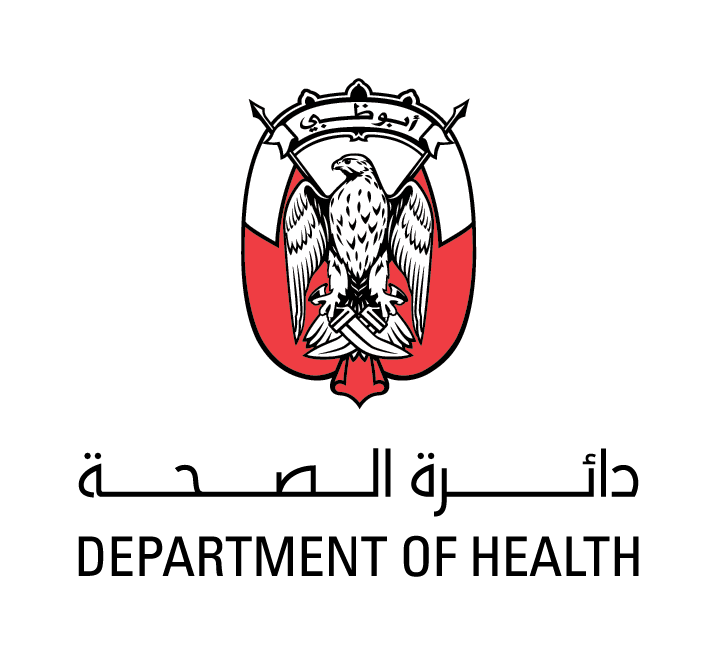 